N° : …………		Prénom : ……………………………………			Date : ……/……/……N° : …………		Prénom : ……………………………………			Date : ……/……/……N° : …………		Prénom : ……………………………………			Date : ……/……/……N° : …………		Prénom : ……………………………………			Date : ……/……/……N° : …………		Prénom : ……………………………………			Date : ……/……/……N° : …………		Prénom : ……………………………………			Date : ……/……/……N° : …………		Prénom : ……………………………………			Date : ……/……/……N° : …………		Prénom : ……………………………………			Date : ……/……/……N° : …………		Prénom : ……………………………………			Date : ……/……/……N° : …………		Prénom : ……………………………………			Date : ……/……/……N° : …………		Prénom : ……………………………………			Date : ……/……/……N° : …………		Prénom : ……………………………………			Date : ……/……/……N° : …………		Prénom : ……………………………………			Date : ……/……/……N° : …………		Prénom : ……………………………………			Date : ……/……/……N° : …………		Prénom : ……………………………………			Date : ……/……/……N° : …………		Prénom : ……………………………………			Date : ……/……/……N° : …………		Prénom : ……………………………………			Date : ……/……/……N° : …………		Prénom : ……………………………………			Date : ……/……/……N° : …………		Prénom : ……………………………………			Date : ……/……/……N° : …………		Prénom : ……………………………………			Date : ……/……/……N° : …………		Prénom : ……………………………………			Date : ……/……/……N° : …………		Prénom : ……………………………………			Date : ……/……/……N° : …………		Prénom : ……………………………………			Date : ……/……/……N° : …………		Prénom : ……………………………………			Date : ……/……/……N° : …………		Prénom : ……………………………………			Date : ……/……/……N° : …………		Prénom : ……………………………………			Date : ……/……/……N° : …………		Prénom : ……………………………………			Date : ……/……/……N° : …………		Prénom : ……………………………………			Date : ……/……/……N° : …………		Prénom : ……………………………………			Date : ……/……/……N° : …………		Prénom : ……………………………………			Date : ……/……/……N° : …………		Prénom : ……………………………………			Date : ……/……/……N° : …………		Prénom : ……………………………………			Date : ……/……/……N° : …………		Prénom : ……………………………………			Date : ……/……/……N° : …………		Prénom : ……………………………………			Date : ……/……/……N° : …………		Prénom : ……………………………………			Date : ……/……/……N° : …………		Prénom : ……………………………………			Date : ……/……/……N° : …………		Prénom : ……………………………………			Date : ……/……/……N° : …………		Prénom : ……………………………………			Date : ……/……/……N° : …………		Prénom : ……………………………………			Date : ……/……/……N° : …………		Prénom : ……………………………………			Date : ……/……/……N° : …………		Prénom : ……………………………………			Date : ……/……/……N° : …………		Prénom : ……………………………………			Date : ……/……/……N° : …………		Prénom : ……………………………………			Date : ……/……/……N° : …………		Prénom : ……………………………………			Date : ……/……/……N° : …………		Prénom : ……………………………………			Date : ……/……/……N° : …………		Prénom : ……………………………………			Date : ……/……/……N° : …………		Prénom : ……………………………………			Date : ……/……/……N° : …………		Prénom : ……………………………………			Date : ……/……/……N° : …………		Prénom : ……………………………………			Date : ……/……/……N° : …………		Prénom : ……………………………………			Date : ……/……/……N° : …………		Prénom : ……………………………………			Date : ……/……/……N° : …………		Prénom : ……………………………………			Date : ……/……/……N° : …………		Prénom : ……………………………………			Date : ……/……/……N° : …………		Prénom : ……………………………………			Date : ……/……/……N° : …………		Prénom : ……………………………………			Date : ……/……/……N° : …………		Prénom : ……………………………………			Date : ……/……/……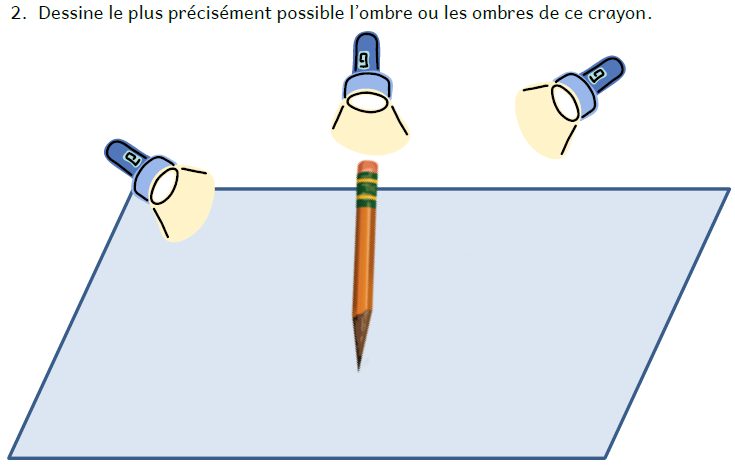 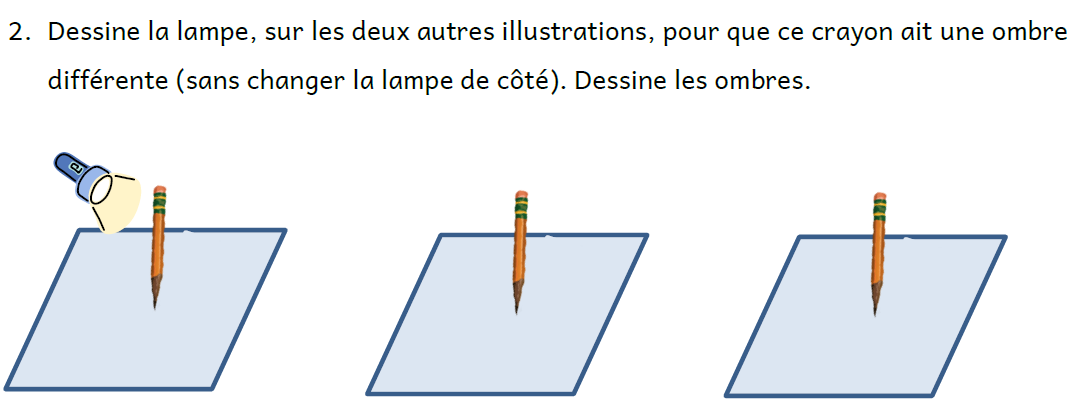 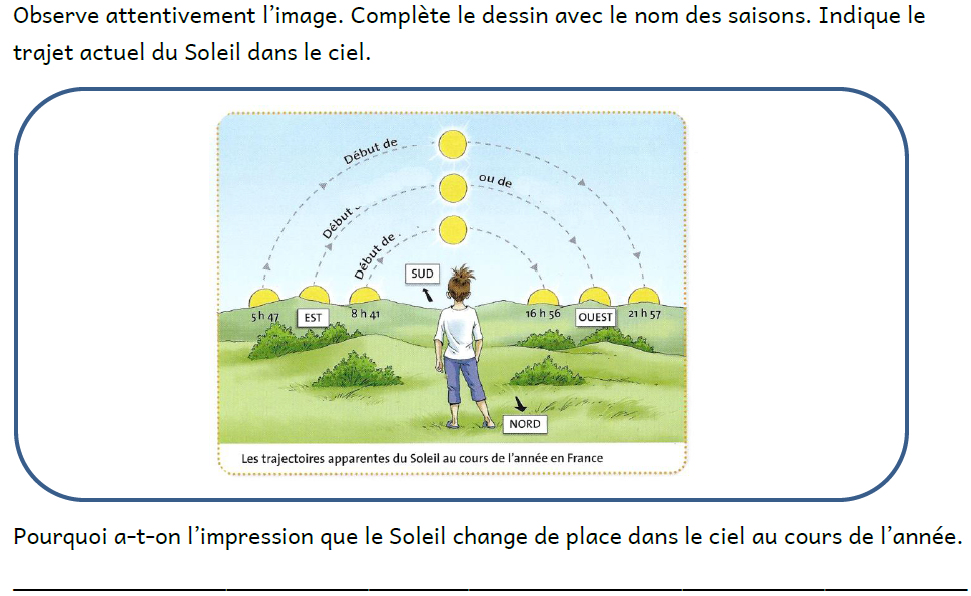 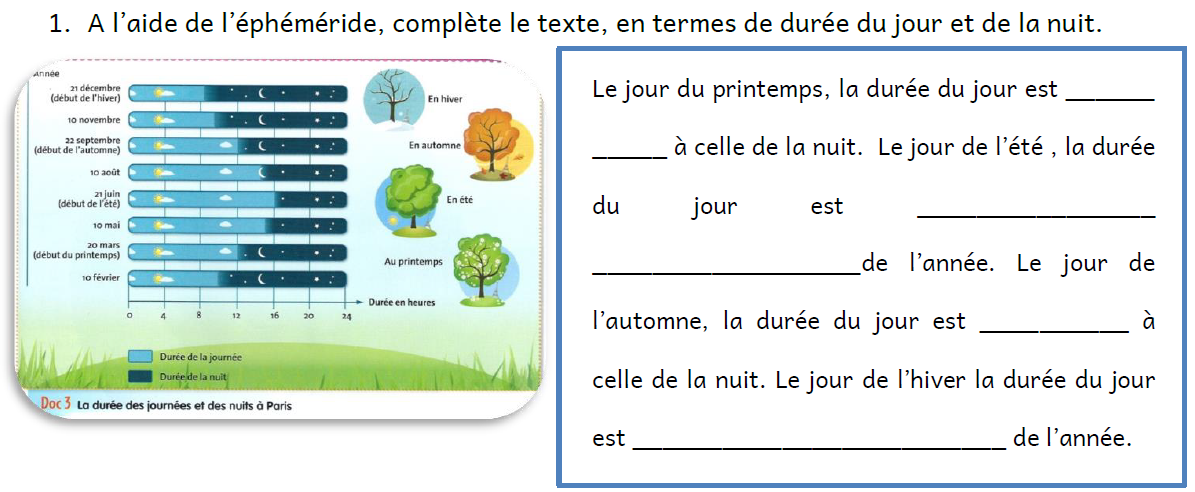 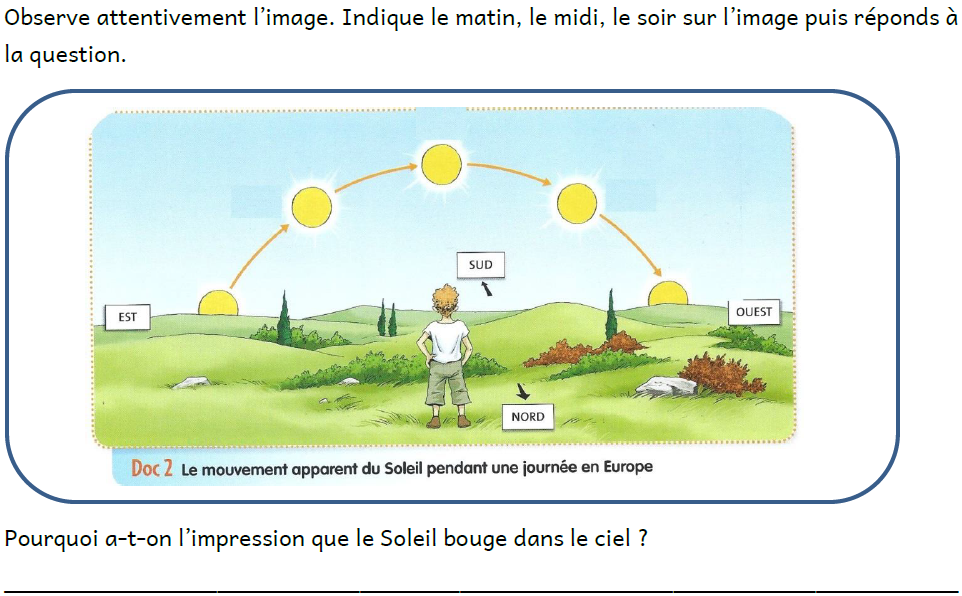 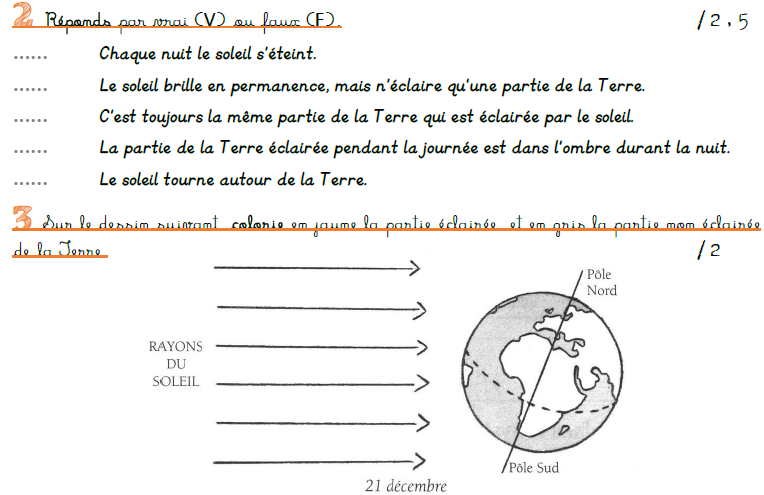 Complète.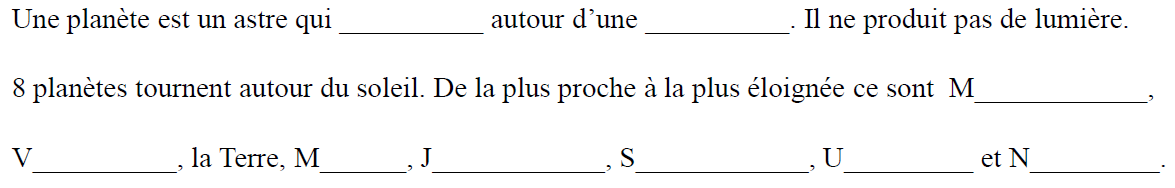 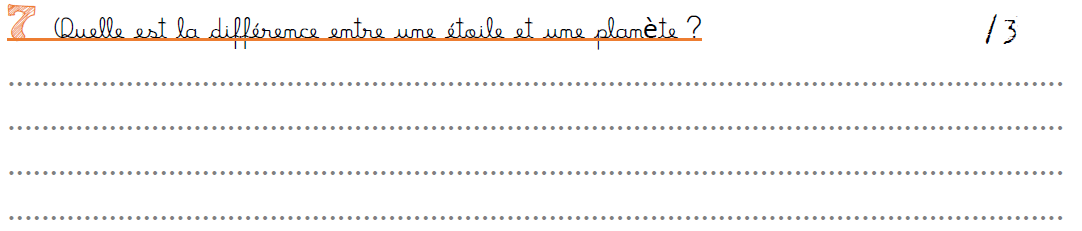 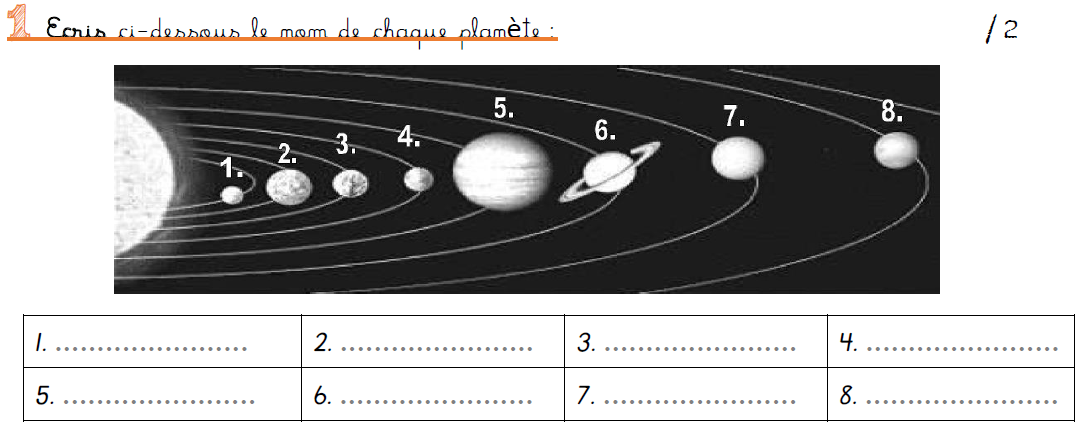 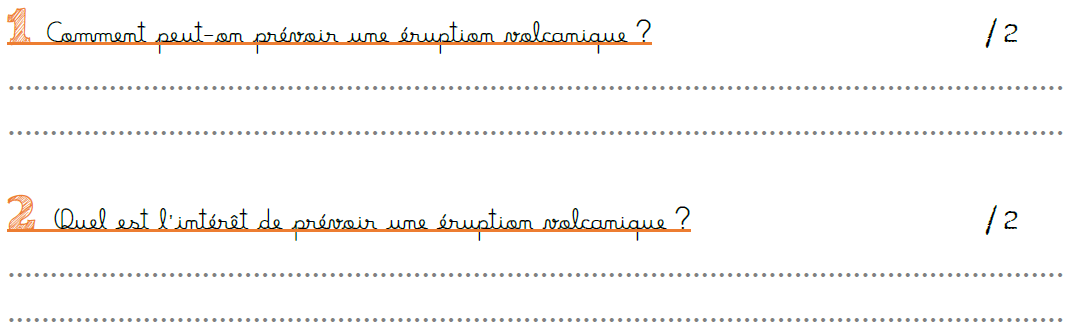 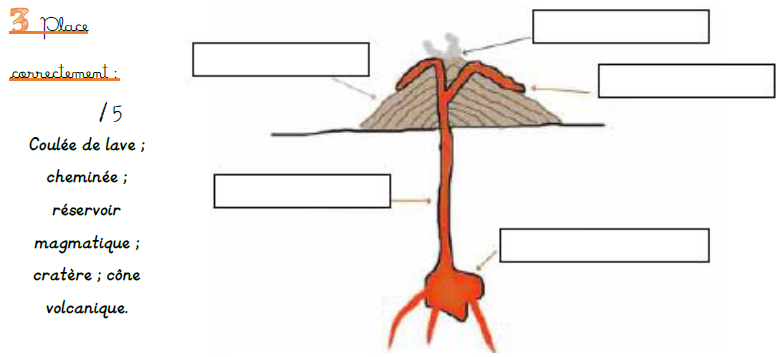 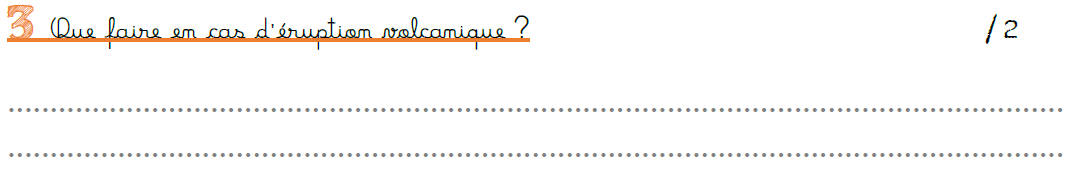 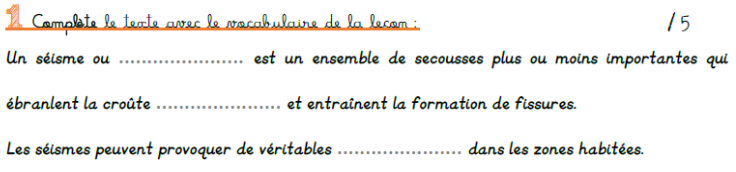 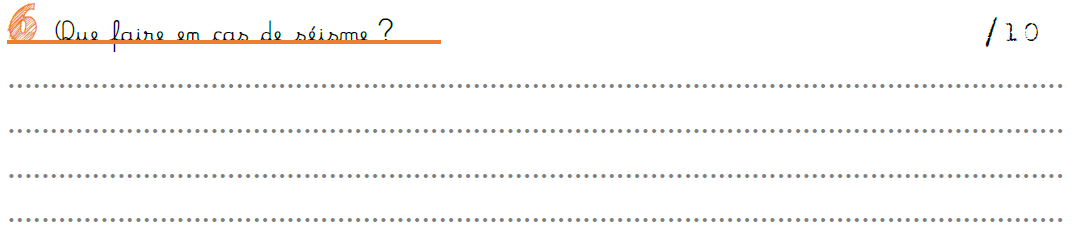 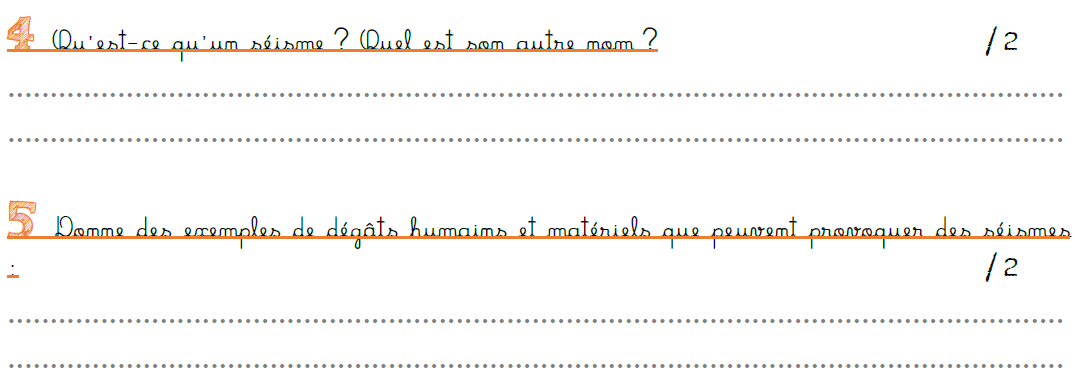 Complète ce texte.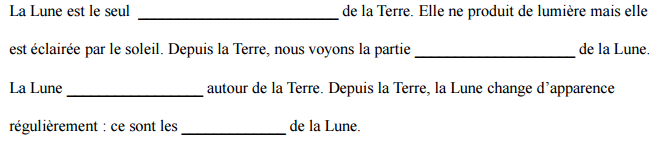 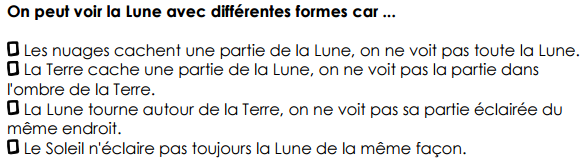 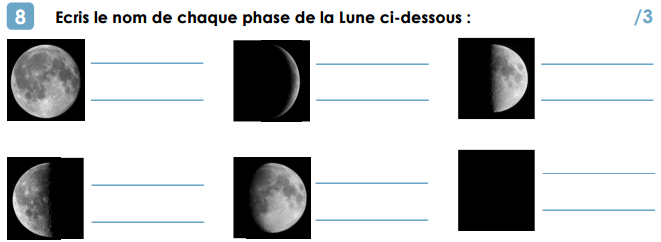 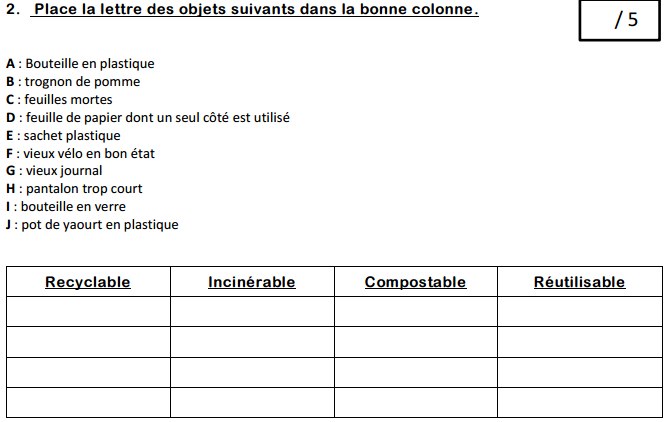 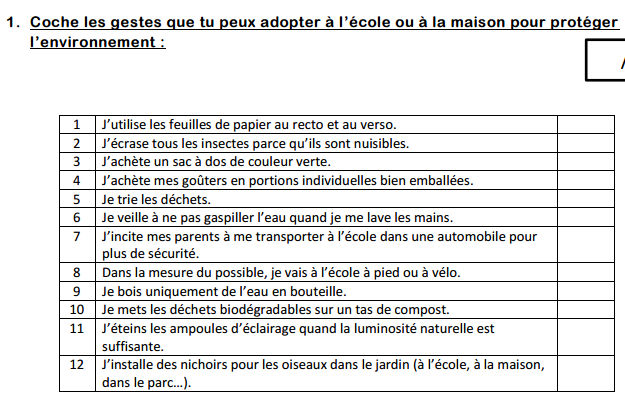 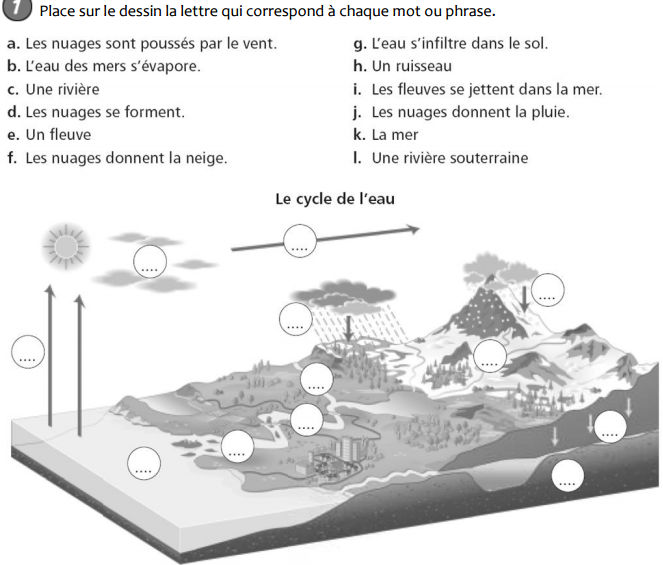 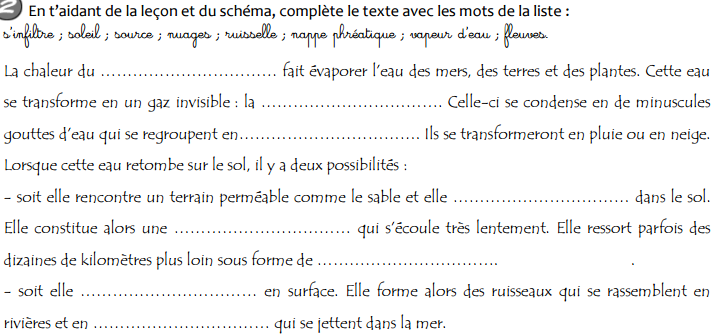 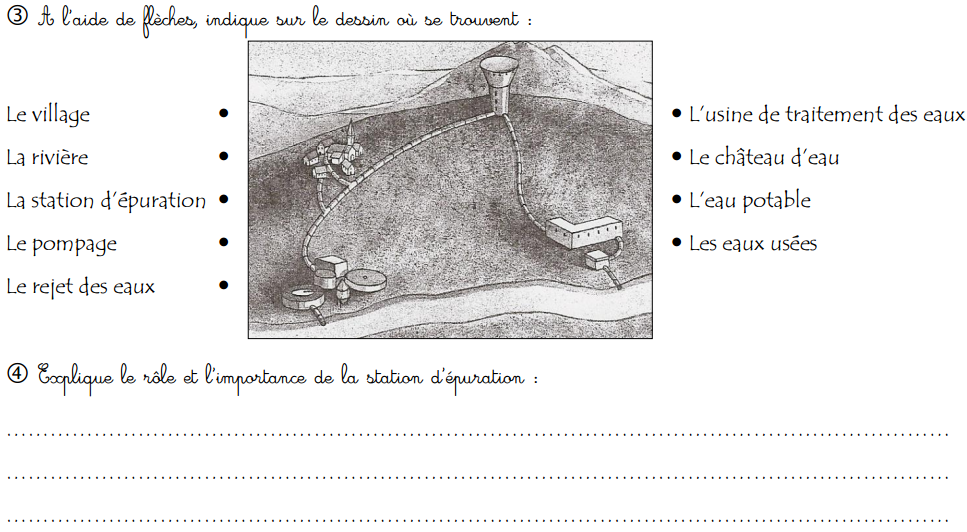 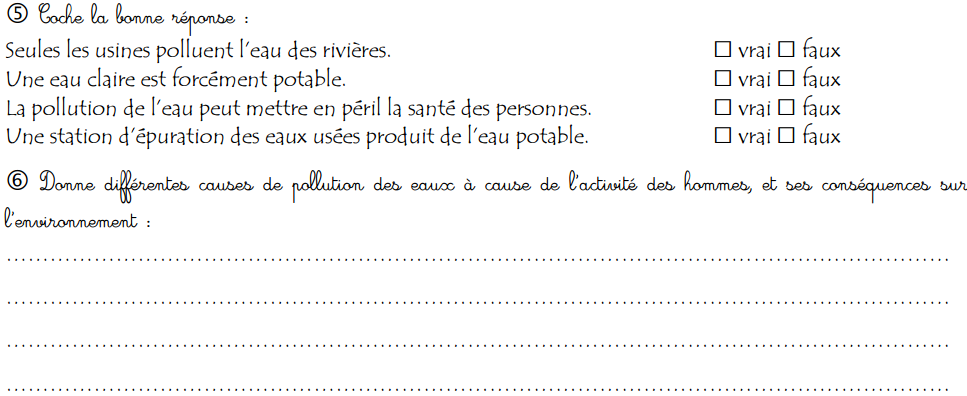 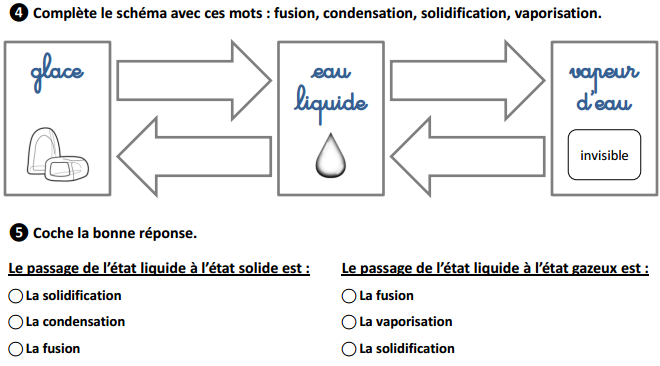 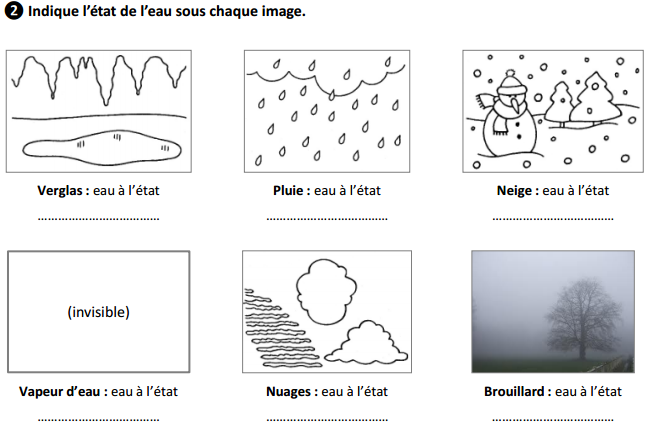 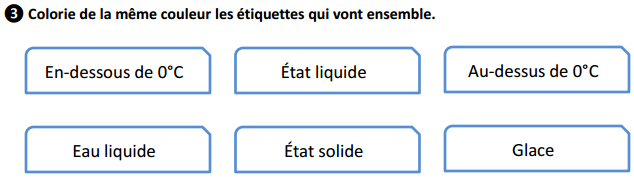 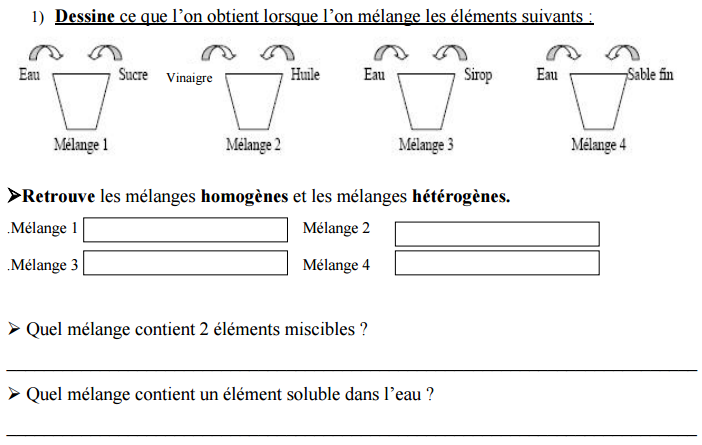 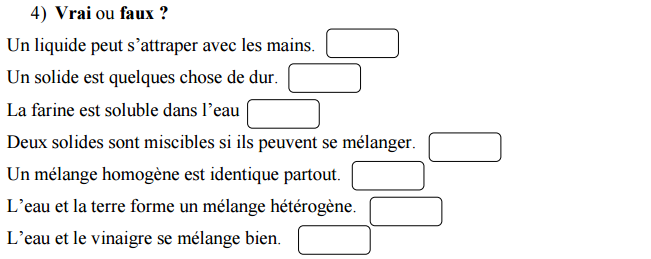 « Alerte à la pollution ! La France, surtout sa capitale Paris, a été touchée pendant plus d’une semaine par un pic de pollution. » (www.1jour1actu.com)Pourquoi l’air peut-il être pollué ?« Alerte à la pollution ! La France, surtout sa capitale Paris, a été touchée pendant plus d’une semaine par un pic de pollution. » (www.1jour1actu.com)Pourquoi l’air peut-il être pollué ?« Alerte à la pollution ! La France, surtout sa capitale Paris, a été touchée pendant plus d’une semaine par un pic de pollution. » (www.1jour1actu.com)Que faire (ou ne pas faire) en cas de pollution atmosphérique ?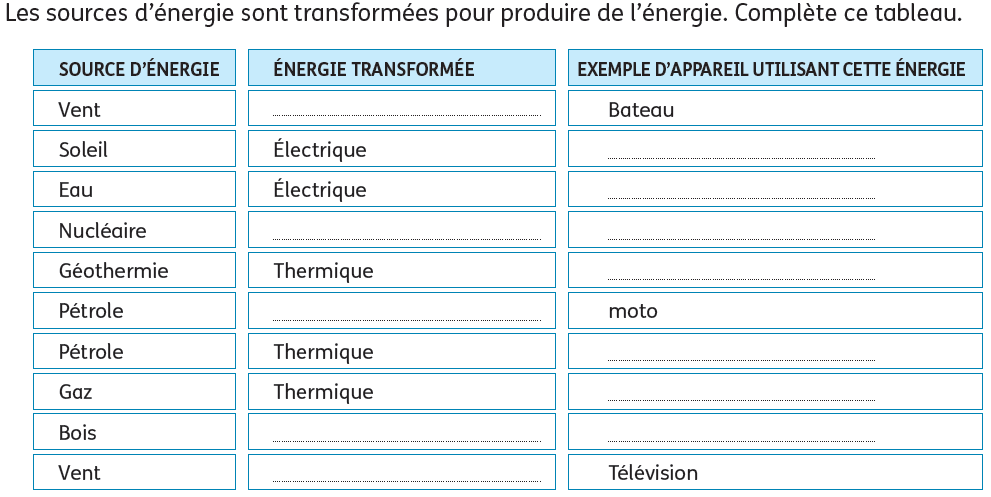 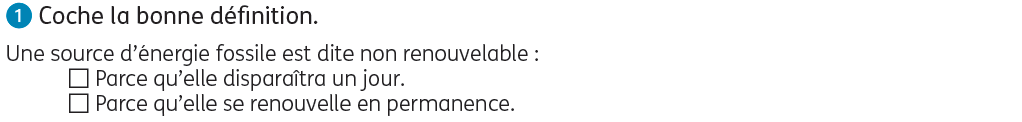 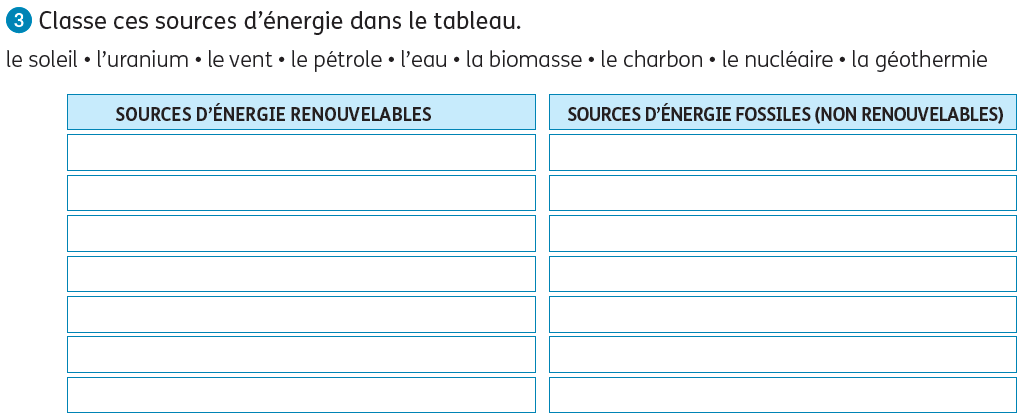 Complète le tableau en cochant les bonnes cases.Relie :Relie :Complète le tableau :Dans les gommettes blanches, numérote les dessins dans l’ordre pour reconstituer le cycle de vie d’un plant de haricot. Puis explique chaque étape de développement du haricot.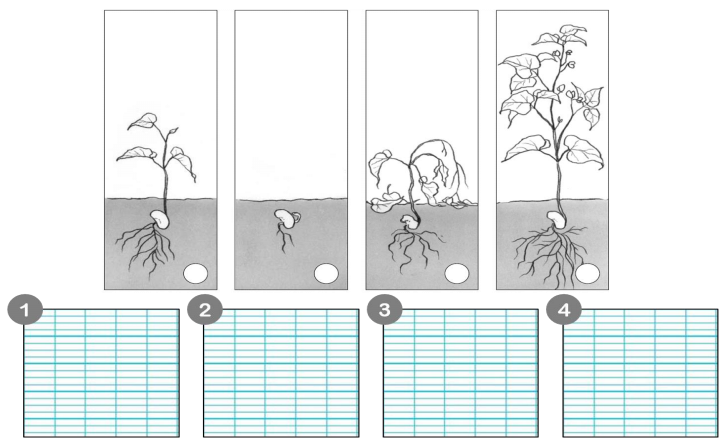 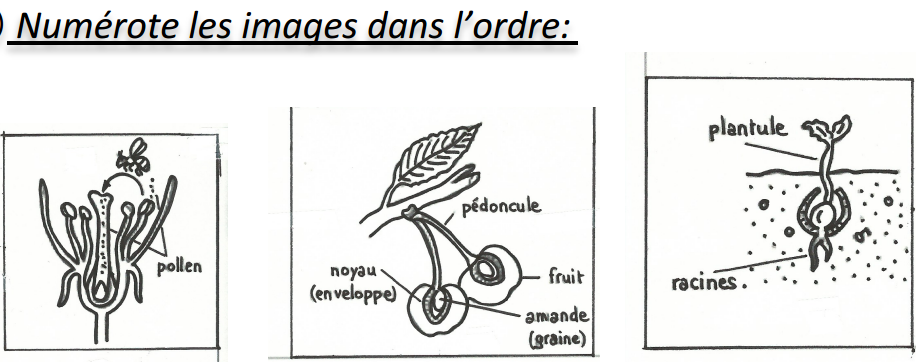 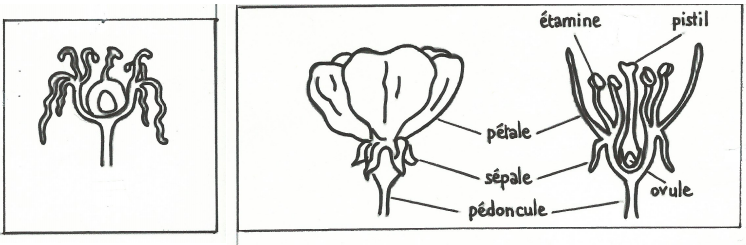 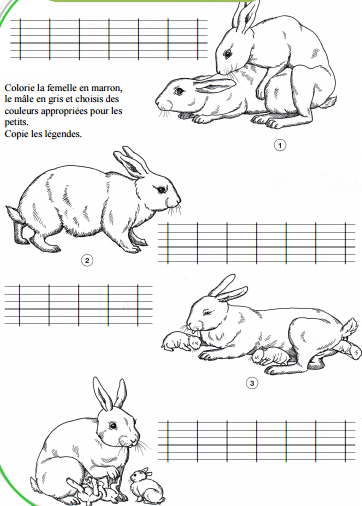 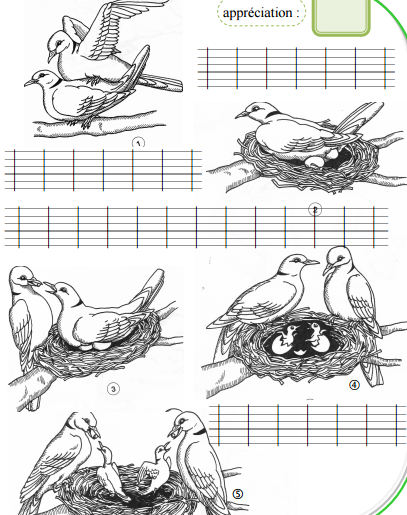 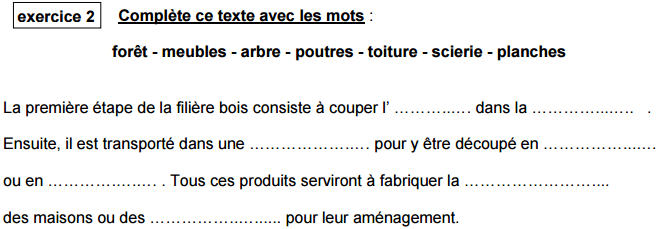 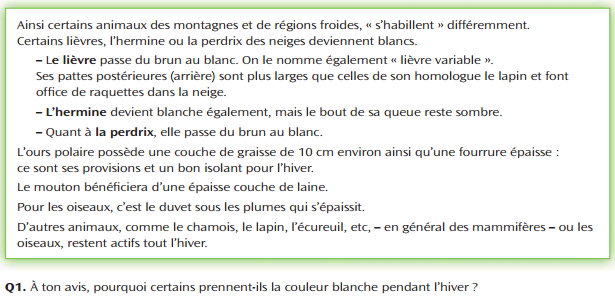 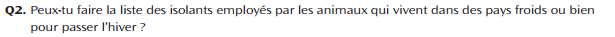 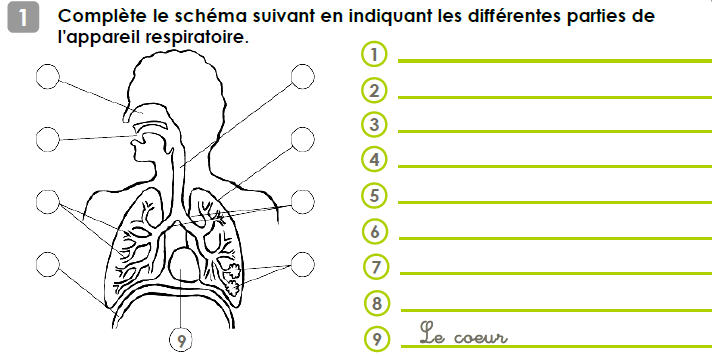 Complète et colorie le schéma de la circulation sanguine.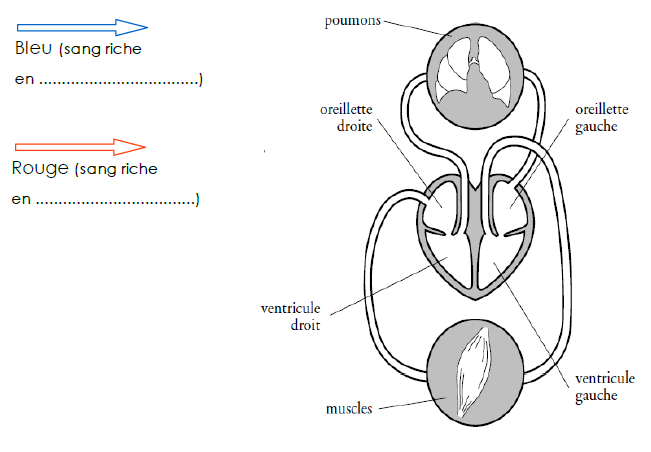 Pourquoi est-ce que dormir est important ?Qu’est-ce qu’une alimentation équilibrée ?À quoi cela sert-il de faire une activité physique ?Qu’est-ce qu’un ovule ?Quel est l’organe qui produit l’ovule?Qu’est-ce qu’un spermatozoïde ?Quel est le nom de l’organe qui produit les spermatozoïdes ?Qu’est-ce que la fécondation ?Que veut dire le mot « accouchement » ?Au bout de combien de temps est-ce qu’une femme accouche ?Où est-ce que le bébé se développe ?À quoi sert le cordon ombilical ?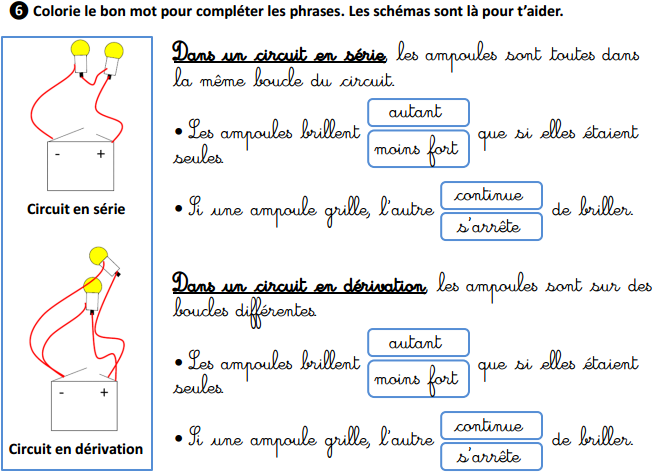 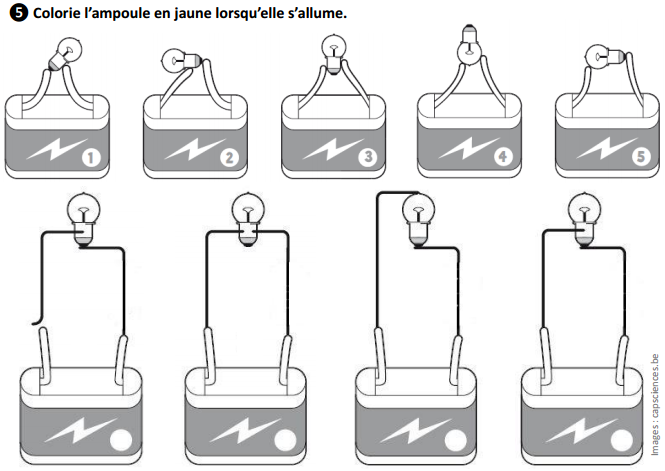 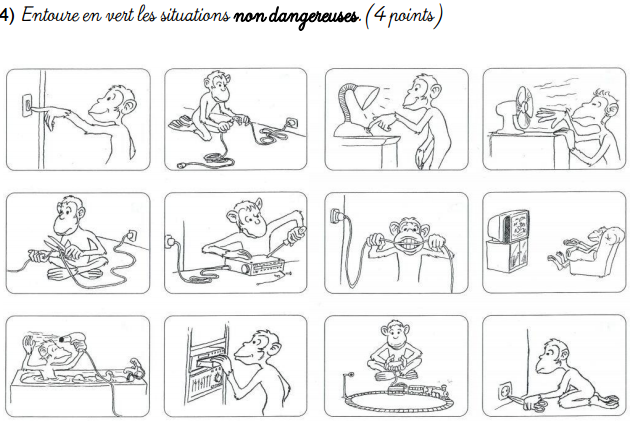 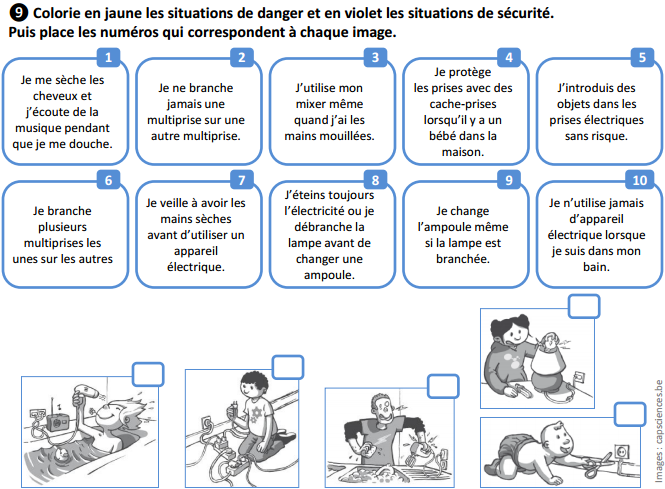 Entoure  le numéro du bon pivot pour que la balançoire soit équilibrée.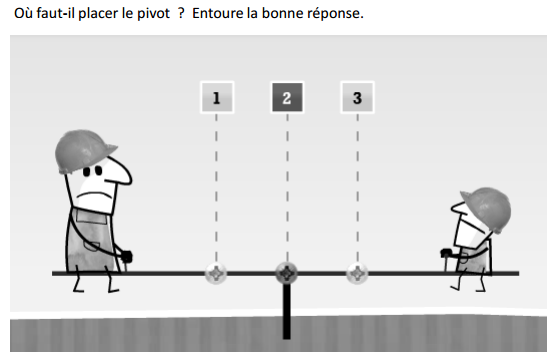 Entoure  le numéro du bon pivot pour que la balançoire soit équilibrée.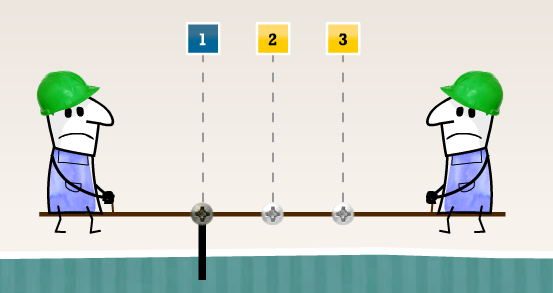 Entoure le dessin qui représente le nombre minimum de poulies pour soulever l’objet.Entoure le dessin qui représente le nombre minimum de poulies pour soulever l’objet.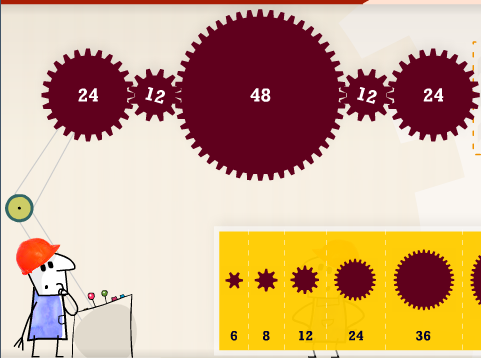 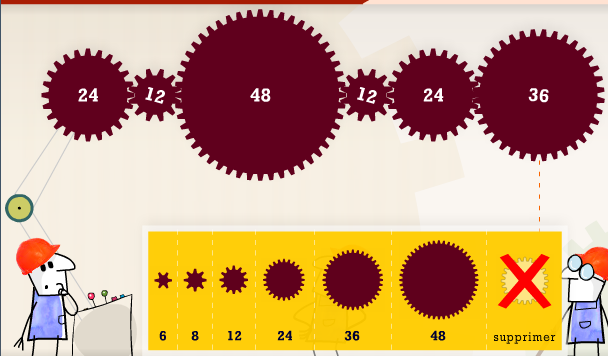 Entoure le dessin qui représente le nombre minimum de poulies pour soulever le mouton.Quelle manivelle l’ouvrier doit-il tourner pour soulever le seau le plus vite possible et sans se fatiguer? Entoure le bon numéro dans chaque dessin.